 (20-26 Апреля 2020)Президент Кубы подчеркивает роль работников страны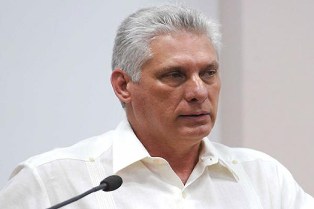 Гавана, 24 апреля. Президент Кубы Мигель Диас-Канель подчеркнул сегодня роль рабочих в обществе, сказав, что они "поднимают и поддерживают Родину, несмотря на блокады, войны и угрозы".В Твиттере президент подчеркнул, что в этот майский день, хотя он и не будет проходить в демонстрациях на площадях, люди из дома уже предлагают самые красивые инициативы для участия в праздновании в условиях социальной изоляции.Ранее в той же социальной сети Диас-Канель напомнил о призыве Центрального профсоюза рабочих (КТК), который предложил провести нетипичное рабочее празднование, учитывая обстоятельства, навязанные пандемией ковид-19."Солидарность, песни, плакаты, флаги и сообщения" будут характеризовать дату, но уже из дома, сказал глава государства.Под девизом "За Кубу, объединившись вместе, победим" Генеральный секретарь КТК Улисес Гиларте призвал вывесить кубинские флаги в окрестностях, общинах и рабочих центрах, как синтез борьбы острова.Гиларте подчеркнул, что в этот майский день празднование будет проходить дома, став каналом в решающей битве с новым коронавирусом, который требует большей социальной дисциплины, индивидуальной и коллективной ответственности каждого. (Пренса Латина)Государственный совет Кубы утвердил новые указы-законыГавана, 23 апреля. Государственный совет Кубы утвердил на своей сессии 16 апреля в присутствии президента Мигеля Диаса-Канеля и премьер-министра Мануэлz  Марреро, шесть декретов-законов, сообщили  парламентские источники.
Одно из положений касается создания специального режима социальной  защиты сотрудников кооперативного производства, сообщает веб-сайт кубинского парламента.

Еще два связаны с организацией и функционированием правительственной информационной системы; и к учреждению  Системы науки, техники и инноваций, ее фундаментальных компонентов, принципов, функций и организации.

Также были утверждены указы-законы, касающиеся организации и функционирования систем нормализации, метрологии, качества и аккредитации, а также безопасности пищевых продуктов, которые устанавливают принципы здорового питания для граждан.Последним из них является тот, который устанавливает нормы для создания национальных регулирующих органов, которые будут обеспечивать соблюдение действующего законодательства в их сфере компетенции, добавляет информация.
Все они были утверждены в соответствии с согласованным Законодательным графиком.

Конституция устанавливает, что декрет-законы и соглашения, принятые Государственным советом, подлежат ратификации Национальным собранием на следующей сессии.Государственный совет Республики Куба является коллегиальным органом Национальной ассамблеи народной власти (ANPP), который представляет её  между сессиями, выполняет соглашения и выполняет другие функции, закрепленные Конституцией.

Президент, вице-президент и секретарь ААЭС, в свою очередь, являются Государственным советом, состоящим из 21 члена, включая его руководство, избираемое законодательным органом.Государственный совет не состоит из членов Совета министров или высших органов судебной, избирательной и государственной власти, сообщает страница парламента. (Пренса Латина)Куба ищет альтернативы возобновляемым источникам энергии 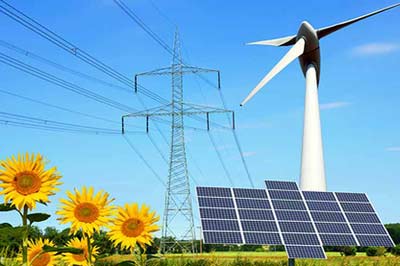 Камагуэй, Куба, 24 апреля. Эксплуатация  и эффективное использование возобновляемой энергии становится сегодня одной из альтернатив на Кубе, которая испытывает высокие темпы потребления электроэнергии из-за воздействия Covid-19.В регионе, который поддерживает несколько проектов и международных соглашений, развитие двух фотоэлектрических парков, Механического завода 2 и Леска, последний  на севере  провинции, являются приоритетом для Электрической компании.«Цель состоит в том, чтобы синхронизировать в июне  оба объекта с Национальной электроэнергетической системой»,  сказал Роландо Гонсалес, директор по инвестициям предприятия, на цифровом  портале  Adelante.По всей провинции, с территорией в  16 тысяч квадратных километров, работают пять фотоэлектрических парков, «которые в общей сложности обеспечивают 9,7 мегаватт в качестве вклада в энергетическую систему страны»,  пишет газета Camaguey.Только в первой половине апреля средний план максимальной потребности в полдень вырос на  421 МВт выше ожиданий, сообщило Кубинское агентство новостей, Национальное управление по контролю за рациональным использованием энергии.Специалисты Министерства энергетики и шахт Кубы пояснили, что до сих пор в этом месяце спрос превышал тот, который обычно потребляется в летние месяцы, поэтому они призывают к эффективному использованию энергии во времена пандемии Covid-19. (Пренса Латина)Cостояние коронавирусa на КубеКуба призывает к эффективному решению кризиса с пандемией. 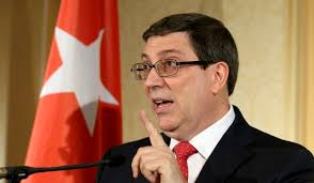 Гавана, 24 апреля. Министр иностранных дел Кубы Бруно Родригес заявил сегодня, что человечество требует эффективного решения пандемии ковид-19, которая затрагивает почти всю планету. В социальной сети Twitter министр иностранных дел подчеркнул, что это кризис и разрушительные последствия не только в области здравоохранения, но и в экономике, международной торговле и обществе.Родригес призвал объединить международные усилия и подчеркнул, что "вместе мы сможем это сделать".В своем недавнем заявлении Министерство иностранных дел острова указало, что кризис, вызванный новым коронавирусом SARSCov-2, выходит за сферу здравоохранения.В тексте содержится предупреждение о том, что пандемия возникла и распространилась в обстановке, ранее характеризовавшейся подавляющим экономическим и социальным неравенством между странами и внутри стран с беспрецедентной миграцией и потоками беженцев.Объяснил, что в мире растет распространение этой болезни, где впечатляющие достижения в области науки и техники, особенно в области здравоохранения, все больше концентрируются в фармацевтическом бизнесе и коммерциализации медицинских продуктов."До того, как был выявлен первый пациент, в мире было 820 миллионов голодающих, 2,2 миллиарда без услуг питьевой воды, 4,2 миллиарда без безопасных санитарно-гигиенических услуг и 3 миллиарда без основных средств для мытья рук", указал кубинский МИД. (Пренса Латина)Южная Африка жертвует поставки на Кубу для борьбы с коронавирусом-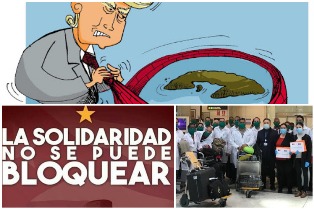 Претория, 24 апреля. Южная Африка передала  пожертвования материалов для борьбы с коронавирусом SARS-Cov-2 на Кубе, что является частью тесных политических и исторических отношений между двумя странами.Согласно дипломатическим источникам, пожертвование включает средства защиты, а также материалы и оборудование для кубинских медицинских учреждений, такие как маски, перчатки, инфракрасные термометры и чехлы для больничных кроватей, среди прочего.Символическая поставка при загрузке самолета, который теперь доставит его на Кубу, была осуществлена ​​генералом Линдиль Ямом, начальником Генерального штаба вооруженных сил Южной Африки, кубинскому послу здесь Родольфо Бенитесу Версону.По случаю, подчеркнув связи крови и братства, которые характеризуют отношения между Кубой и Южной Африкой, Ям заявил, что для народа и правительства Южной Африки то, что они отправляют на остров, является не пожертвованием, а скромным жестом братства.Этим они  пытаются ответить взаимностью, по крайней мере частично, на то, что Куба делает каждый день, посылая врачей для спасения жизней по всему миру.Генерал также высоко оценил решение кубинского правительства положительно отреагировать на просьбу президента Южной Африки Сирила Рамафосы направить медицинскую бригаду для оказания помощи в сдерживании Covid-19.Те кубинские врачи, которые скоро будут с нами, спасут жизни многих южноафриканцев, подчеркнул высокопоставленный чиновник.Со своей стороны Бенитес Версон поблагодарил от имени кубинского народа и правительства за ценный жест, который он назвал ощутимой демонстрацией особых связей, объединяющих Кубу и Южную Африку.По договоренности сторон тот же самолет, который несет пожертвование на Кубу, вернется в эти выходные в Южную Африку с медицинской бригадой 200 кубинских медицинских работников из контингента «Генри Рив».К ним присоединятся более 200 врачей, которые в настоящее время предоставляют медицинские услуги в этой стране.На сегодняшний день в Южной Африке имеются 3635 положительных случаев Covid-19, а также 65 случаев смерти от него.На сегодняшний день 1218 кубинских медицинских работников, объединенных в 20 медицинских бригад «Генри Рив», отправились в 19 стран Европы, Латинской Америки и Карибского бассейна, Африки и Ближнего Востока, чтобы помочь сдержать на пострадавших  территориях распространение нового коронавируса SARS-CoV-2, вызывающего заболевание.17 апреля было возобновлено  Межправительственное соглашение о сотрудничестве в области здравоохранения между Южной Африкой и Кубой, оно  вступило в силу еще на пять лет.Общее двустороннее сотрудничество, по словам Бенитеса Версона, осуществляется во многих областях, включая здравоохранение, образование, науку и технику, сельское хозяйство, развитие инфраструктуры, жилье, водоснабжение и санитарию, оборону, населенные пункты, общественные работы, спорт, информационные и коммуникационные технологии, среди многих других. (Пренса Латина)Несмотря на блокаду и пандемию, Куба сотрудничает с другими народами.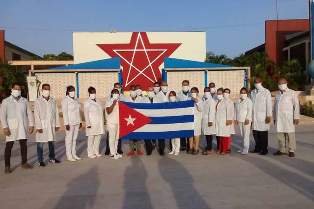 Гавана, 23 апреля. Министр иностранных дел Кубы Бруно Родригес заявил сегодня, что, несмотря на блокаду острова Соединенными Штатами и пандемию ковид-19, страна сотрудничает с другими государствами в борьбе с заболеванием, которое охватило весь мир."Не пренебрегая обязанностью защищать наш народ и, несмотря на ограничения, налагаемые блокадой, Куба предлагает скромное сотрудничество с другими народами, не имея в виду политическую целесообразность или экономическую выгоду", - написал министр иностранных дел в Twitter.В сообщении в социальной сети Родригес повторил, что солидарность жизненно важна в противостоянии ковид-19, принцип, который остров защищает 22 медицинскими бригадами, поддерживающими борьбу с пандемией в 21 стране.Особо отметил отбытие в Кабо-Верде новой группы кубинских специалистов-членов Международного контингента врачей "Генри Рив", специализирующихся на ситуациях стихийных бедствий и серьезных эпидемиях.По данным портала Cubacoopera, бригада состоит из пяти врачей, 10 выпускников по специальности сестринского сервиса и пяти специалистов по гигиене и эпидемиологии. Все они имеют более 10-летний профессиональный опыт и выполняли миссии за рубежом.Во время прощания, проведенного в Центральном отделе медицинского сотрудничества (UCCM), д-р Хосе Антонио Санчес, руководитель группы, сказал, что эти специалисты будут соблюдать все требуемые нормы и возвратятся здоровыми.Со своей стороны, д-р Хорхе Хуан Дельгадо, директор UCCM, уточнил, что в этой африканской стране новая команда профессионалов острова будет поддерживать кубинскую медицинскую бригаду, которая уже находится там, чтобы бороться против пандемии. (Пренса Латина)Куба присутствует на Всесоюзном торжественном интернет-собрании, посвященном 150-летию со Дня рождения В.И. Ленина.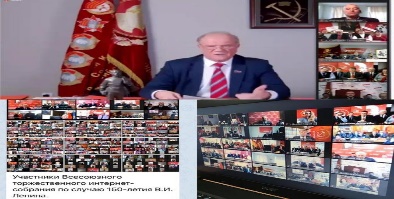 Москва, 21 апреля. Около тысячи делегатов и гостей из всех регионов России приняли участие сегодня на торжественном собрании, посвященном вождю мирового пролетариата Владимира Ильича Ленина, в день 150-летия со дня его рождения.В центральном выступлении мероприятия, которое проходило в режиме видеоконференции, Председатель Центрального комитета Коммунистической партии Российской Федерации (ЦК КПРФ) Геннадий Зюганов поблагодарил сообщение, направленное Отделом международных связей ЦК Коммунистической партии Кубы, посвященное такому трогательному дню, и привел остров в качестве примера защиты социализма и ленинских идеалов на фоне кровавой блокады и трудностей, вызванных глобальным последствием текущей пандемии COVID-19.Около двадцати руководителей и партийных лидеров всех уровней, губернаторов и зарубежных гостей, выступили на данном собрании, где общей темой была актуальность работы Ленина в борьбе, которую ведет сегодня международное революционное и прогрессивное движение против социальной несправедливости, нищеты и неравенства, неолиберализма, угрозов международному миру и безопасности и суверенитету народов.Посол Кубы в Москве Херардо Пеньяльвер Порталь, во время своего выступления на собрании, напомнил, как сильно повлияли ленинские мысли на построение нового общества на Кубе, а также на солидарность и интернациональное призвание Кубинской Революции, основанное на учениях и примере Фиделя, Рауля и исторического поколения. «Эти учения сегодня подтверждаются направлением кубинских медицинских делегаций в два десятка стран, страдающих от пандемии Коронавируса.», - сказал кубинский дипломат.Пеньяльвер поблагодарил КПРФ за его безоговорочную солидарность с самоым крупным антильским островом в его борьбе с экономической, торговой и финансовой блокады Соединенных Штатовпротив Кубы и подчеркнул, что кубинский народ будет продолжать защищать свою Революцию любой ценой, плодородным удобрением которой является именно те принципы и ценности, за которые боролся Ленин, и которые остаются в силе и сегодня. (Посольство Кубы в России)КПК направляет сообщение Компартии Российской Федерации.Гавана, 22 апреля. По случаю   150-летия  со дня рождения Владимира Ильича Ленина, Компартия  Российской Федерации и ЦК  Компартии Кубы объявили объединение  «со всеми революционерами мира»,  в память об  основателе и лидере легендарной Октябрьской социалистической революции.В тексте приводится  братское приветствие словами главнокомандующего Фиделя Кастро Рус: «Надо сказать, что мысль Ленина оказала большое влияние на кубинский революционный процесс. Что идеи Ленина после Октябрьской революции были широко распространены по всему миру, и что в нашей стране они нашли плодородную землю, они нашли последователей, которые были вдохновлены этой мыслью. И что уже в революционном процессе борьбы с 1930 по 1933 год кубинские революционеры находились под сильным влиянием мысли Ленина ».В письме утверждается о преемственности ленинского призвания на разных этапах революционной борьбы: «с момента создания Коммунистической партии Кубы, основанной Карлосом Балиньо и Хулио Антонио Мелла, связанной с Третьим Интернационалом, организованной Лениным; в идеалах столетнего поколения во главе с Фиделем и в эти годы строительства социализма на Кубе».Это выдвигает на первый план массивные примеры поддержки кубинским народом социалистического характера революции, от мобилизации перед лицом империалистической агрессии на Плайя Хирон до принятия новой Конституции Республики; два образца «живой дани» ленинскому наследию «и всем тем, кто борется за мир, развитие, жизнь и благополучие человеческого рода».«Перед лицом серьезных проблем, стоящих сегодня перед миром, включая пандемию нового коронавируса, мы вновь подтверждаем нашу твердую веру в то, что только социализм спасет человечество и сможет привести нас к лучшему миру, полному справедливости и равенства».  заключает сообщение. (Пренса Латина)  Друзья Кубы отправляют поздравления с 59-й годовщиной победы в Плайя-Хирон-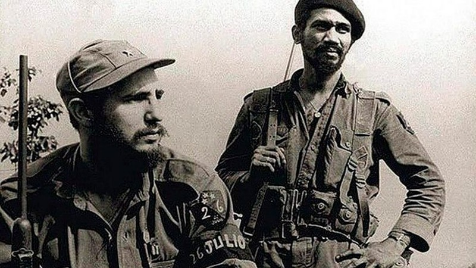 Москва, 19 апреля. Поздравительные слова с 59-й годовщиной победы над наемниками империализма в Плайя-Хирон и с провозглашением социалистического характера Революции историческим лидером Фиделем Кастро были опубликованы членами Российского комитета против блокада, рабочим университетом им. И. Б. Хлебникова, Общественным движением «Венсеремос», независимым творческим проектом «Красное ТВ» и Красным молодежным авангардом.Друзья Кубы утверждают, что они будут продолжать требовать от правительства Вашингтона прекратить экономическую, торговую и финансовую блокаду, которая становится еще более возмутительной во время борьбы с пандемией коронавируса.Они подчеркивают, что вклад мировой солидарности в борьбу за освобождение пятерки, дает им надежду и веру в победу справедливости.В поздравительном сообщении, они желают президенту Мигелю Диас-Канелю и первому секретарю Центрального Комитета Коммунистической партии Кубы Раулю Кастро Русу крепкого здоровья и новых побед. (Посольство Кубы)ГлавноеЭкономическая и торговая блокада США против Кубы. Двусторонние отношения